Friday Maths ChallengesHOUSE CHALLENGE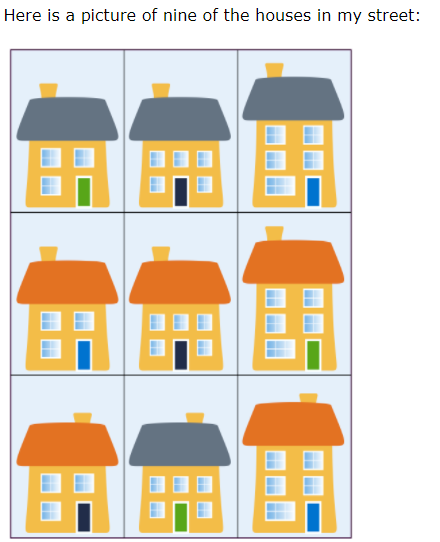 2)  TWO DICE CHALLENGE

















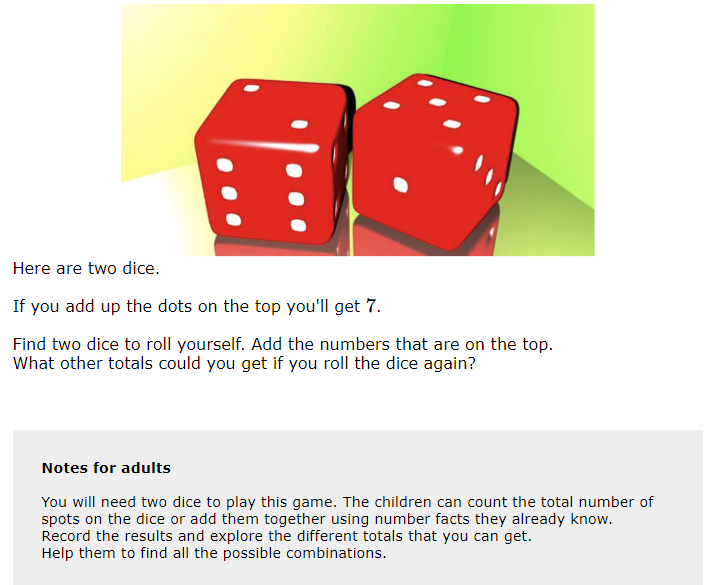 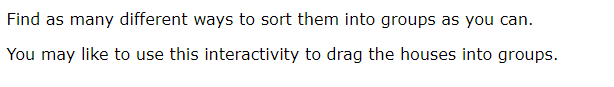 3) PAIRS OF NUMBERS CHALLNGE 
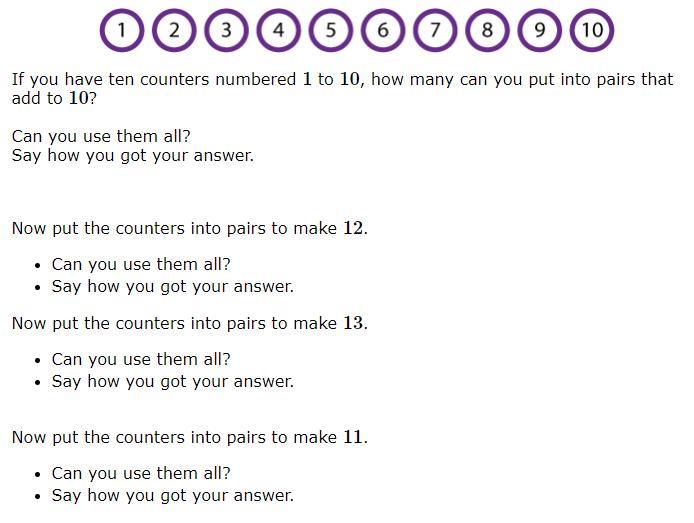 4) ONE OF 36 CHALLENGE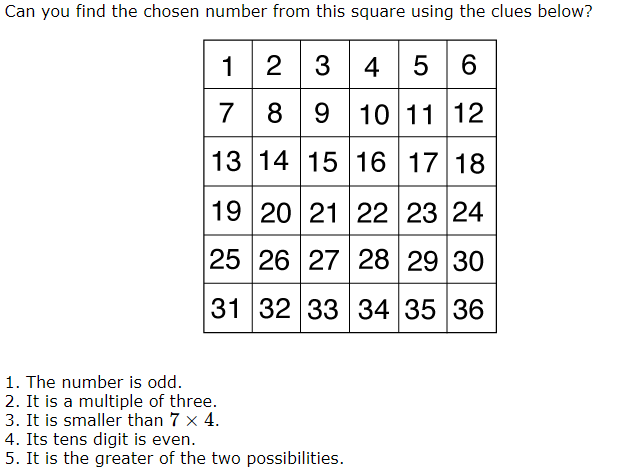 5) A CITY OF TOWERS CHALLENGE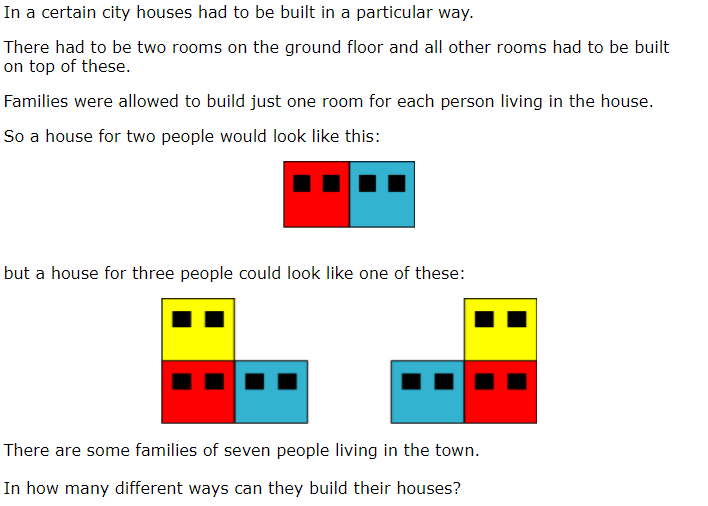 6 ) INSIDE TRIANGLES CHALLEGE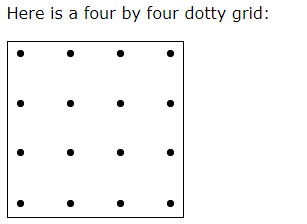 














7) BUTTON UP CHALLENGE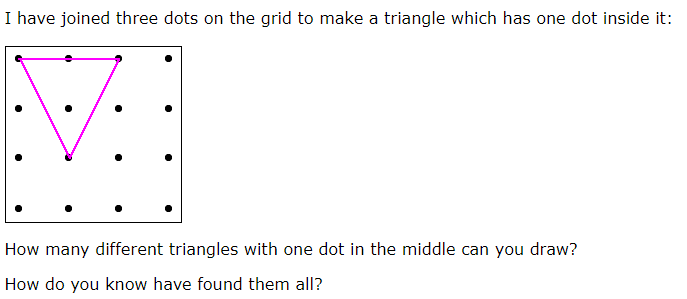 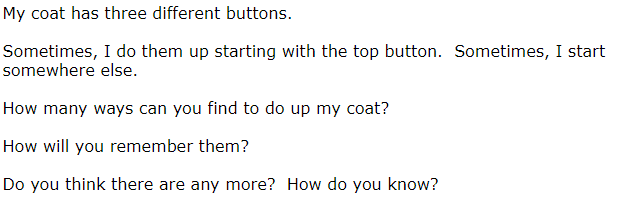 8) THREE BALLS CHALLENGE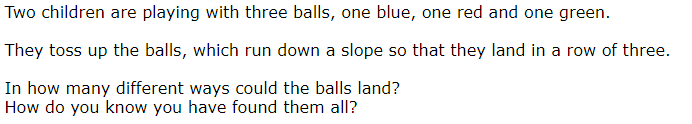 9) THE TALL TOWER CHALLENGE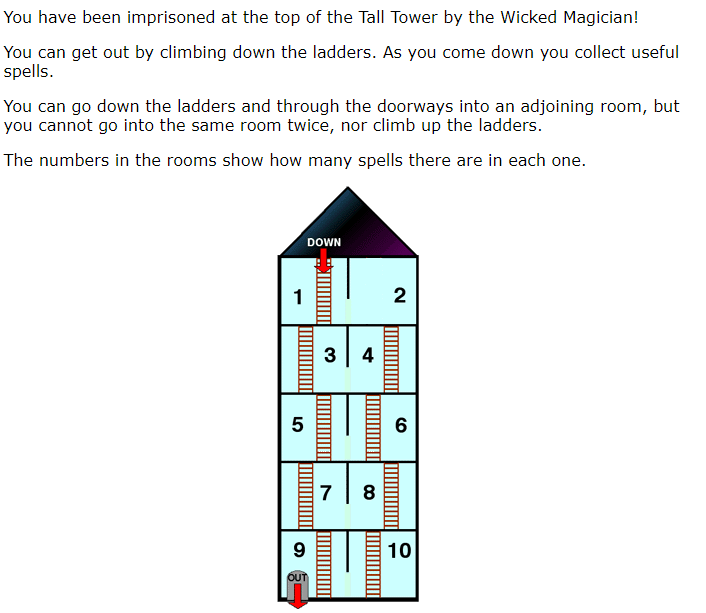 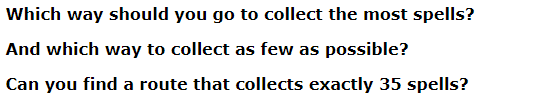 10) ROBOT MONSTER CHALLENGE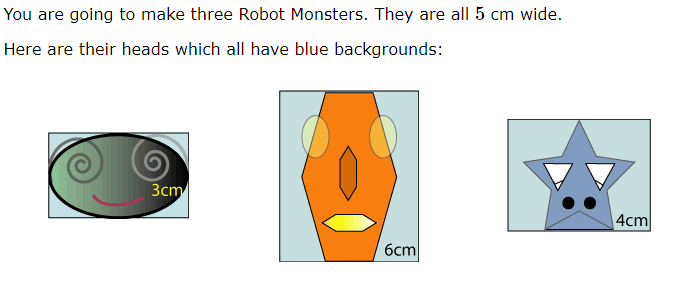 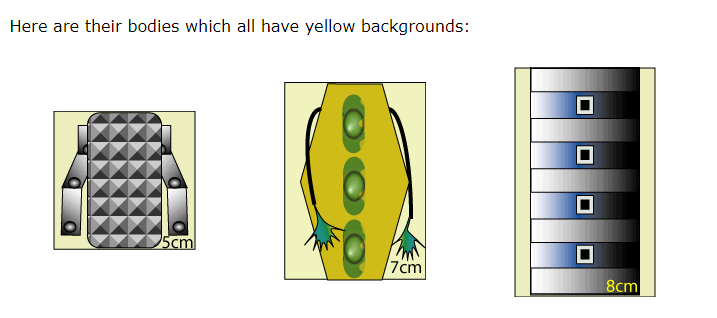 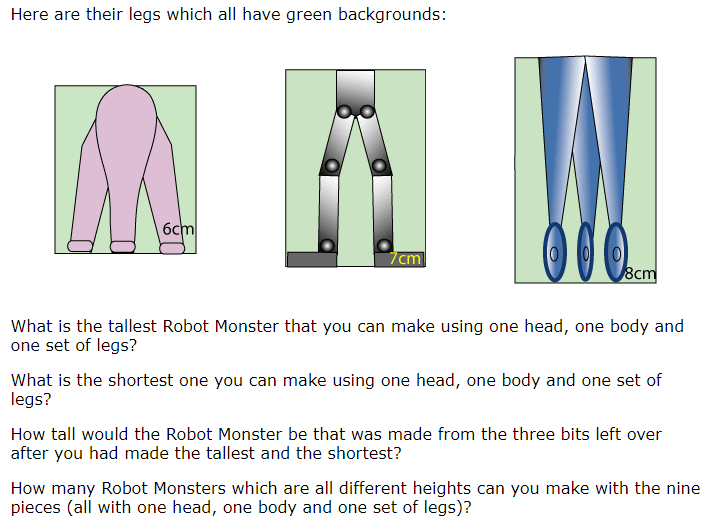 